Proje Bilgileri * Çizelgedeki satır sayısı birden fazla araştırmacı ve danışman olması durumunda çoğaltılabilir. Teknik Bilgiler2.1.	Projenin Amacı ve Konusu 2.2.	Kullanılan Materyal ve Uygulanan Yöntemler 2.3.	Analiz ve Bulgular2.4.	Sonuç ve ÖnerilerKaynakça Proje Neticesinde Çıkan Ürünlerin Listesi Proje neticesinde çıkan ürünler aşağıda işaretlenerek listelenmesi ve birer kopyasının veya tanıtıcı bilginin kesin rapor eklerinde teslim edilmesi gerekmektedir.İşaretleyebilmek için belirlediğiniz kutucuğun üzerine çift tıklayınız ve onaylandı olarak işaretleyiniz.Proje Sonucunda Oluşan Diğer KazanımlarProje YürütücüleriNOT: Proje Yürütücü tarafından raporun önceki sayfaları ve varsa ekleri paraflanmalıdır.EKLER (Proje Neticesi Çıkan Ürünler ve Açıklayıcı özellikte doküman varsa eklerde sunulmalıdır. Ekler elektronik ortamda olabilir.)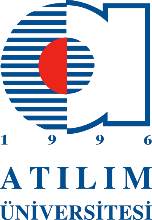 ATILIM ÜNİVERSİTESİSANAYİ-İŞ BİRLİĞİ DESTEK PROGRAMI SONUÇ RAPORU(ATÜSAD)PROJE ADI	                                          :ÜNİVERSİTE YÜRÜTÜCÜSÜ	          :KURULUŞ YÜRÜTÜCÜSÜ                   :BÖLÜM		                               :Proje No:Onaylanan Toplam BütçeOnaylanan Toplam BütçeBaşlangıç Tarihi Bitiş TarihiBitiş TarihiProje SüresiÜniversite Proje Yürütücüsü Kurum Proje YürütücüsüÜniversite Proje Araştırmacısı*Kurum Proje Araştırmacısı *Proje Danışmanı* Dış destekli proje başvurusu Uluslararası dergilerde yayımlanan makaleler  Ulusal dergilerde yayımlanan makaleler  Uluslararası bilimsel toplantılarda sunulan bildiriler  Ulusal bilimsel toplantılarda sunulan bildiriler  Teknik raporlar, kısa notlar ve diğer yazılı iletişimler  Tez ve Bitirme Projesi    Yazılım ve Donanım Ürünü  Patent  Faydalı Model  Endüstriyel Tasarım Etkinlik Diğer (Belirtiniz)Unvan, Ad SoyadTarihİmza